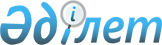 Ғабит Мүсірепов атындағы ауданы мәслихатының 2018 жылғы 29 желтоқсандағы № 39-6 "2019-2021 жылдарға арналған Ғабит Мүсірепов атындағы ауданы Новоселов ауылдық округінің бюджетін бекіту туралы" шешіміне өзгерістер енгізу туралыСолтүстік Қазақстан облысы Ғабит Мүсірепов атындағы ауданы мәслихатының 2019 жылғы 24 мамырдағы № 48-29 шешімі. Солтүстік Қазақстан облысының Әділет департаментінде 2019 жылғы 4 маусымда № 5421 болып тіркелді
      Қазақстан Республикасының 2008 жылғы 4 желтоқсандағы Бюджеттік кодексінің 109-1-бабына, Қазақстан Республикасының 2001 жылғы 23 қаңтардағы "Қазақстан Республикасындағы жергілікті мемлекеттік басқару және өзін-өзі басқару туралы" Заңының 6-бабы 1-тармағы 1) тармақшасына сәйкес, Солтүстік Қазақстан облысы Ғабит Мүсірепов атындағы ауданының мәслихаты ШЕШІМ ҚАБЫЛДАДЫ:
      1. Солтүстік Қазақстан облысы Ғабит Мүсірепов атындағы ауданы мәслихатының "2019-2021 жылдарға арналған Ғабит Мүсірепов атындағы ауданы Новоселов ауылдық округінің бюджетін бекіту туралы" 2018 жылғы 29 желтоқсандағы № 39-6 шешіміне (2019 жылғы 22 қаңтарда Қазақстан Республикасы нормативтік құқықтық актілерінің электрондық түрдегі эталондық бақылау банкінде жарияланған, Нормативтік құқықтық актілерді мемлекеттік тіркеу тізілімінде № 5194 тіркелген) келесі өзгерістер енгізілсін:
      1-тармақ келесі редакцияда баяндалсын:
       "1. Тиісінше 1, 2 және 3-қосымшаларға сәйкес 2019-2021 жылдарға арналған Ғабит Мүсірепов атындағы ауданы Новоселов ауылдық округінің бюджеті бекітілсін, соның ішінде 2019 жылға арналғаны келесі көлемдерде:
      1) кірістер – 19 857 мың теңге:
      салықтық түсімдер – 5 225 мың теңге;
      салықтық емес түсімдер – 0;
      негізгі капиталды сатудан түсетін түсімдер – 0;
      трансферттер түсімі – 14 632 мың теңге;
      2) шығындар – 22 244,7 мың теңге;
      3) таза бюджеттік кредиттеу – 0:
      бюджеттік кредиттер – 0;
      бюджеттік кредиттерді өтеу – 0;
      4) қаржы активтерімен операциялар бойынша сальдо – 0:
      қаржы активтерін сатып алу – 0;
      мемлекеттің қаржы активтерін сатудан түсетін түсімдер – 0;
      5) бюджет тапшылығы (профициті) – - 2 387,7 мың теңге;
      6) бюджет тапшылығын қаржыландыру (профицитін пайдалану) – 2 387,7 мың теңге:
      қарыздар түсімі – 0;
      қарыздарды өтеу – 0;
      бюджет қаражатының пайдаланылатын қалдықтары – 2 387,7 мың теңге";
      көрсетілген шешімнің 1-қосымшасы осы шешімнің қосымшасына сәйкес жаңа редакцияда баяндалсын.
      2. Осы шешім 2019 жылғы 1 қаңтардан бастап қолданысқа енгізіледі. 2019 жылға арналған Ғабит Мүсірепов атындағы ауданы Новоселов ауылдық округінің бюджеті
					© 2012. Қазақстан Республикасы Әділет министрлігінің «Қазақстан Республикасының Заңнама және құқықтық ақпарат институты» ШЖҚ РМК
				
      Солтүстік Қазақстан облысы 
Ғабит Мүсірепов атындағы 
ауданы мәслихатының 
сессиясының төрағасы 

 М. Ахметов

      Солтүстік Қазақстан облысы 
Ғабит Мүсірепов атындағы 
ауданы мәслихатының 
хатшысы 

 Е. Әділбеков
Аудан мәслихатының 2019 жылғы __мамырдағы № ___ шешіміне қосымшаАудан мәслихатының 2018 жылғы 29 желтоқсандағы № 39-6 шешіміне 1-қосымша
Санаты
Сыныбы
Кіші сыныбы
Атауы
Атауы
Сома (мың теңге)
1. Кірістер
1. Кірістер
19 857
1
Салықтық түсімдер
Салықтық түсімдер
5 225
01
Табыс салығы
Табыс салығы
860
2
Жеке табыс салығы
Жеке табыс салығы
860
04
Меншікке салынатын салықтар
Меншікке салынатын салықтар
4 365
1
Мүлікке салынатын салықтар
Мүлікке салынатын салықтар
60
3
Жер салығы
Жер салығы
850
4
Көлік кұралдарына салынатын салық
Көлік кұралдарына салынатын салық
3 455
2
Салықтық емес түсімдер
Салықтық емес түсімдер
0
3
Негізгі капиталды сатудан түсетін түсімдер
Негізгі капиталды сатудан түсетін түсімдер
0
4
Трансферттердің түсімдері
Трансферттердің түсімдері
14 632
02
Мемлекеттік басқарудың жоғары тұрған органдарынан түсетін трансферттер
Мемлекеттік басқарудың жоғары тұрған органдарынан түсетін трансферттер
14 632
3
Аудандық (облыстық маңызы бар қаланың) бюджетінен түсетін трансферттер
Аудандық (облыстық маңызы бар қаланың) бюджетінен түсетін трансферттер
14 632
Функционалдық топ
Функционалдық кіші топ
Бюджеттік бағдарламалардың әкімшісі
Бағдарлама
Атауы
Сома (мың теңге)
2. Шығындар
22 244,7
01
Жалпы сипаттағы мемлекеттік қызметтер
16 476,7
1
Мемлекеттік басқарудың жалпы функцияларын орындайтын өкілді, атқарушы және басқа органдар
16 376,7
124
Аудандық маңызы бар қала, ауыл, кент, ауылдық округ әкімінің аппараты
16 376,7
001
Аудандық маңызы бар қала, ауыл, кент, ауылдық округ әкімінің қызметін қамтамасыз ету жөніндегі қызметтер
16 376,7
2
Қаржылық қызмет
100
124
Аудандық маңызы бар қала, кент, ауылдық округ әкімінің аппараты
100
053
Аудандық маңызы бар қаланың, ауылдың, кенттің, ауылдық округтің коммуналдық мүлкін басқару
100
07
Тұрғын үй-коммуналдық шаруашылығы
1 368
2
Коммуналдық шаруашылық
354
124
Аудандық маңызы бар қала, кент, ауылдық округ әкімінің аппараты
354
014
Елді мекендерді сумен жабдықтауды ұйымдастыру
354
3
Елді мекендерді көркейту
1 014
124
Аудандық маңызы бар қала, кент, ауылдық округ әкімінің аппараты
1 014
008
Елді мекендердегі көшелерді жарықтандыру
314
011
Елді мекендерді абаттандыру мен көгалдандыру
700
12
Көлік және коммуникациялар
1 080
1
Автомобиль көлігі
1 080
124
Аудандық маңызы бар қала, кент, ауылдық округ әкімінің аппараты
 1 080
013
Аудандық маңызы бар қалаларда, ауылдарда, кенттерде, ауылдық округтерде автомобиль жолдарының жұмыс істеуін қамтамасыз ету
1 080
13
Басқалар
3 320
9
Басқалар
3 320
 124
Аудандық маңызы бар қала, ауыл, кент, ауылдық округ әкімінің аппараты
3 320
040
Өңірлерді дамытудың 2020 жылға дейінгі бағдарламасы шеңберінде өңірлерді экономикалық дамытуға жәрдемдесу бойынша шараларды іске асыруға ауылдық елді мекендерді жайластыруды шешуге арналған іс-шараларды іске асыру
3 320
3. Таза бюджеттік кредиттеу
0
Бюджеттік кредиттер
0
Бюджеттік кредиттерді өтеу
0
4. Қаржы активтерімен операциялар бойынша сальдо 
0
Қаржы активтерін сатып алу
0
Мемлекеттің қаржы активтерін сатудан түсетін түсімдер
0
5. Бюджет тапшылығы (профициті) 
-2 387,7
6. Бюджеттің тапшылығын қаржыландыру (профицитін пайдалану)
2 387,7
Қарыздар түсімдері
0
Қарыздарды өтеу
0
Санаты
Сыныбы
Кіші сыныбы
Атауы
Атауы
Сома (мың теңге)
8
Бюджет қаражатының пайдаланылатын қалдықтары
Бюджет қаражатының пайдаланылатын қалдықтары
2 387,7
01
Бюджет қаражатының қалдықтары
Бюджет қаражатының қалдықтары
2 387,7
1
Бюджет қаражатының бос қалдықтары
Бюджет қаражатының бос қалдықтары
2 387,7